Publicado en Roma el 18/10/2017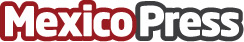 La artista Nina Dotti presenta Help Venezuela en Roma La plataforma web de ayuda humanitaria Help Venezuela fue presentada en el mayor evento de Arte Contemporánea de Roma Datos de contacto:Marinellys TremamunnoResponsable de prensa: www.tremamunno.com+393807532143Nota de prensa publicada en: https://www.mexicopress.com.mx/la-artista-nina-dotti-presenta-help-venezuela Categorías: Internacional Fotografía Artes Visuales Sociedad Eventos http://www.mexicopress.com.mx